                                                                                                                           проект  №  845           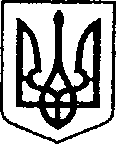                                                         УКРАЇНА                             від 13.01.2022р.ЧЕРНІГІВСЬКА ОБЛАСТЬН І Ж И Н С Ь К А    М І С Ь К А    Р А Д А        сесія VIII скликанняР І Ш Е Н Н Я       від                               2022 р.             м. Ніжин	                             № Про проведення інвентаризації                                                                                          земель комунальної власності, 							             погодження технічної документації							                із землеустрою щодо поділу земельної ділянки       Відповідно до статей 25, 26, 42, 59, 73 Закону України “Про місцеве самоврядування в Україні”, Земельного кодексу України,  Регламенту Ніжинської міської ради Чернігівської області, затвердженого рішенням Ніжинської міської ради Чернігівської області VIII скликання від 27 листопада 2020 року № 3-2/2020,  керуючись рішенням  Ніжинської міської ради «Про затвердження Порядку оформлення земельних ділянки для будівництва окремого вхідного вузла на першому поверсі житлового багатоквартирного будинку» № 28-72/2020 від  29 квітня  2020р.,   рішенням  Ніжинської міської  ради  від  27  листопада  2019 р.  № 44-63/2019 «Про затвердження  Положення про порядок надання в користування земельних ділянок під забудову на умовах суперфіцію та Типового договору суперфіцію»,  п.1 рішення  Ніжинської міської ради «Про надання дозволу на виготовлення проекту із землеустрою та дозволу на виготовлення технічної документації із землеустрою щодо поділу земельної ділянки, внесення змін в рішення Ніжинської міської ради» № 61-15/2021 від               26 жовтня 2021р.,   розглянувши заяву Рощина І.В., міська рада вирішила:            1. Провести інвентаризацію земель комунальної власності за адресою: Чернігівська обл., м. Ніжин, вул. Московська, 15В, орієнтовною площею 0,3100га.          1.1. Надати дозвіл управлінню комунального майна та земельних відносин Ніжинської міської ради:       1.1.1. на виготовлення технічної документації із землеустрою щодо інвентаризації земель загальною площею 0,3100 га, для будівництва та обслуговування багатоквартирного житлового будинку, яка знаходиться за адресою: Чернігівська обл., м. Ніжин, вул. Московська, 15В;       1.1.2.  укладення трьохстороннього договору  на виготовлення технічної документації із землеустрою щодо інвентаризації земель земельної ділянки Ніжинської міської ради, загальною площею 0,3100 га,  для будівництва та обслуговування багатоквартирного житлового будинку,  яка знаходиться  за адресою:  Чернігівська обл., м. Ніжин,  вул. Московська,  15 В,  відповідно до заяви заявника.            2.  Погодити технічну документацію із землеустрою щодо поділу земельної ділянки Ніжинської міської ради за адресою: Чернігівська обл., м. Ніжин,  вул.              Л. Толстого, 52б, кадастровий номер 7423385900:02:012:0015, на дві окремі земельні ділянки та зареєструвати за Ніжинською міською радою Чернігівської області відповідно до Закону України «Про державну реєстрацію речових прав на нерухоме майно та їх обтяжень»:      2.1. Земельна ділянка площею 0,1874 га, цільове призначення: 03.10. Для будівництва та обслуговування адміністративних будинків, офісних будівель компаній, які займаються підприємницькою діяльністю, пов’язаною з отриманням прибутку,  за адресою: Чернігівська обл.,   м. Ніжин,  вул. Л. Толстого, 52б, кадастровий номер 7423385900:02:012:0017.      Обмеження у використанні земельної  ділянки площею 0,0041 га встановлені у формі охоронної зони навколо (уздовж) об’єкта транспорту.       Обмеження у використанні земельної  ділянки площею 0,0102 га встановлені у формі охоронної зони навколо (уздовж) об’єкта транспорту.       Обмеження у використанні земельної  ділянки площею 0,0079 га встановлені у формі охоронної зони навколо інженерних комунікацій;      2.2. Земельна ділянка площею 0,0459 га,  цільове призначення: 03.10. Для будівництва та обслуговування адміністративних будинків, офісних будівель компаній, які займаються підприємницькою діяльністю, пов’язаною з отриманням прибутку, за адресою: Чернігівська обл., м. Ніжин,  вул. Л. Толстого, 52а, кадастровий номер 7423385900:02:012:0016.        Обмеження у використанні земельної  ділянки площею 0,0195 га встановлені у формі охоронної зони навколо (уздовж) об’єкта транспорту.       Обмеження у використанні земельної  ділянки площею 0,0036 га встановлені у формі охоронної зони навколо інженерних комунікацій.             3.   Начальнику управління комунального майна та земельних відносин  Онокало  І.А.  забезпечити  оприлюднення даного рішення на офіційному сайті Ніжинської міської ради протягом п’яти робочих днів з дня його прийняття.           4. Організацію виконання даного рішення покласти на першого заступника міського голови з питань діяльності виконавчих органів ради Вовченка Ф.І. та   управління комунального майна та земельних відносин Ніжинської міської ради (Онокало І.А.).           5.  Контроль за виконанням даного рішення покласти на постійну комісію міської ради  з питань регулювання земельних відносин, архітектури, будівництва та охорони навколишнього середовища                                                     (голова комісії Глотко В.В.). Міський голова                                                                  Олександр КОДОЛАПодає:начальник управління комунальногомайна та земельних відносинНіжинської міської ради					          Ірина  ОНОКАЛОПогоджують:секретар міської ради					                    Юрій  ХОМЕНКОперший заступник міського голови                                  	                                                             з питань діяльності виконавчих                                                                                  органів ради                                                                                Федір  ВОВЧЕНКОпостійна комісія міської ради з питань 		                        регулювання земельних відносин,  		            архітектури, будівництва та охорони                                   		                 навколишнього середовища                                                Вячеслав  ГЛОТКОпостійна комісія міської ради з питань                        				    регламенту, законності, охорони прав                                                            	                      і свобод громадян, запобігання корупції,                            			             адміністративно-територіального устрою,                                       		 депутатської діяльності та етики                                          Валерій САЛОГУБт.в.о. начальника відділу містобудування  					                   та архітектури-головного архітектора 	                              Ірина  ДЯКОНЕНКОначальник відділу юридично-кадрового  					                    забезпечення							          В’ячеслав  ЛЕГАголовний спеціаліст – юрист відділу			 бухгалтерського обліку, звітності 			                      та правового забезпечення управління			 комунального майна та земельних 	                                   відносин Ніжинської міської ради                                        Сергій  САВЧЕНКОПояснювальна запискадо проекту рішення Ніжинської міської ради                                                  	«Про проведення інвентаризації земель комунальної власності, погодження технічної документації  із землеустрою щодо                                         поділу земельної ділянки»      Даний проект рішення підготовлено до статей 25, 26, 42, 59, 73 Закону України “Про місцеве самоврядування в Україні”, Земельного кодексу України,  Регламенту Ніжинської міської ради Чернігівської області, затвердженого рішенням Ніжинської міської ради Чернігівської області VIII скликання від 27 листопада 2020 року № 3-2/2020,  керуючись рішенням  Ніжинської міської ради «Про затвердження Порядку оформлення земельних ділянки для будівництва окремого вхідного вузла на першому поверсі житлового багатоквартирного будинку» № 28-72/2020 від  29 квітня  2020р.,   рішенням  Ніжинської міської  ради  від  27  листопада  2019 р.  № 44-63/2019 «Про затвердження  Положення про порядок надання в користування земельних ділянок під забудову на умовах суперфіцію та Типового договору суперфіцію»,  п.1 рішення  Ніжинської міської ради «Про надання дозволу на виготовлення проекту із землеустрою та дозволу на виготовлення технічної документації із землеустрою щодо поділу земельної ділянки, внесення змін в рішення Ніжинської міської ради» № 61-15/2021                  від   26 жовтня 2021р.,   розглянувши заяву Рощина І.В.; відповідальний за підготовку даного проекту рішення – т.в.о. начальника відділу земельних відносин управління комунального майна та земельних відносин Ніжинської міської ради Олійник І.В.         У даному проекті рішення розглядаються наступні питання:        1. Проведення інвентаризації земель комунальної власності за адресою: Чернігівська обл., м. Ніжин, вул. Московська, 15В, орієнтовною площею 0,3100га та надання дозволу управлінню комунального майна та земельних відносин Ніжинської міської ради  на виготовлення технічної документації із землеустрою щодо інвентаризації земель загальною площею 0,3100 га, для будівництва та обслуговування багатоквартирного житлового будинку, яка знаходиться за адресою: Чернігівська обл., м. Ніжин, вул. Московська, 15В; укладення трьохстороннього договору  на виготовлення технічної документації із землеустрою щодо інвентаризації земель земельної ділянки Ніжинської міської ради, загальною площею 0,3100 га,  для будівництва та обслуговування багатоквартирного житлового будинку,  яка знаходиться  за адресою:  Чернігівська обл., м. Ніжин,  вул. Московська,  15 В,  відповідно до заяви заявника.          2.  Погодження технічної документації  із землеустрою щодо поділу земельної ділянки Ніжинської міської ради за адресою: Чернігівська обл.,                    м. Ніжин,  вул. Л. Толстого, 52б, кадастровий номер 7423385900:02:012:0015, на дві окремі земельні ділянки:      - земельна ділянка площею 0,1874 га, цільове призначення: 03.10. Для будівництва та обслуговування адміністративних будинків, офісних будівель компаній, які займаються підприємницькою діяльністю, пов’язаною з отриманням прибутку,  за адресою: Чернігівська обл., м. Ніжин,  вул. Л. Толстого, 52б, кадастровий номер 7423385900:02:012:0017.    - земельна ділянка площею 0,0459 га,  цільове призначення: 03.10. Для будівництва та обслуговування адміністративних будинків, офісних будівель компаній, які займаються підприємницькою діяльністю, пов’язаною з отриманням прибутку, за адресою: Чернігівська обл., м. Ніжин,  вул. Л. Толстого, 52а, кадастровий номер 7423385900:02:012:0016.  Начальник управління комунальногомайна та земельних відносинНіжинської міської ради				                         Ірина ОНОКАЛО